附表：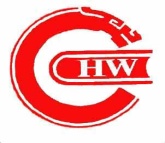 北京华文学院 入学申请表 Chinese Language an d  Application Form中文姓名chinese name中文姓名chinese name中文姓名chinese name照片 (2吋)( 2  inch)照片 (2吋)( 2  inch)照片 (2吋)( 2  inch)照片 (2吋)( 2  inch)英文姓名ENGLISH NAME英文姓名ENGLISH NAME英文姓名ENGLISH NAME照片 (2吋)( 2  inch)照片 (2吋)( 2  inch)照片 (2吋)( 2  inch)照片 (2吋)( 2  inch)性别Sex男 ( M ) □  男 ( M ) □  男 ( M ) □  男 ( M ) □  男 ( M ) □  男 ( M ) □  出生日期Date of Birth出生日期Date of Birth照片 (2吋)( 2  inch)照片 (2吋)( 2  inch)照片 (2吋)( 2  inch)照片 (2吋)( 2  inch)性别Sex女 ( F )  □ 女 ( F )  □ 女 ( F )  □ 女 ( F )  □ 女 ( F )  □ 女 ( F )  □ 出生日期Date of Birth出生日期Date of Birth照片 (2吋)( 2  inch)照片 (2吋)( 2  inch)照片 (2吋)( 2  inch)照片 (2吋)( 2  inch)国籍Nationality国籍Nationality护照号码Passport Number护照号码Passport Number护照号码Passport Number护照号码Passport Number护照号码Passport Number护照号码Passport Number 电话      Telephone  电话      Telephone 电子信箱E-mail: 电子信箱E-mail: 家庭住址 / 邮编Home Add. &. p.c.家庭住址 / 邮编Home Add. &. p.c.家庭住址 / 邮编Home Add. &. p.c.家庭住址 / 邮编Home Add. &. p.c.最后学历 Highest Level of schooling最后学历 Highest Level of schooling最后学历 Highest Level of schooling最后学历 Highest Level of schooling最后学历 Highest Level of schooling最后学历 Highest Level of schooling最后学历 Highest Level of schooling最后学历 Highest Level of schooling最后学历 Highest Level of schooling最后学历 Highest Level of schooling最后学历 Highest Level of schooling最后学历 Highest Level of schooling最后学历 Highest Level of schooling最后学历 Highest Level of schooling最后学历 Highest Level of schooling最后学历 Highest Level of schooling最后学历 Highest Level of schooling最后学历 Highest Level of schooling最后学历 Highest Level of schooling最后学历 Highest Level of schooling最后学历 Highest Level of schooling最后学历 Highest Level of schooling初中  □Junior High School初中  □Junior High School初中  □Junior High School初中  □Junior High School初中  □Junior High School高中  □Senior High School高中  □Senior High School高中  □Senior High School高中  □Senior High School高中  □Senior High School高中  □Senior High School大学  □University大学  □University大学  □University大学  □University大学  □University硕士  □Undergraduate硕士  □Undergraduate硕士  □Undergraduate博士  □P.H.D博士  □P.H.D博士  □P.H.D中文程度  Chinese Language Level中文程度  Chinese Language Level中文程度  Chinese Language Level中文程度  Chinese Language Level中文程度  Chinese Language Level中文程度  Chinese Language Level中文程度  Chinese Language Level中文程度  Chinese Language Level中文程度  Chinese Language Level中文程度  Chinese Language Level中文程度  Chinese Language Level中文程度  Chinese Language Level中文程度  Chinese Language Level中文程度  Chinese Language Level中文程度  Chinese Language Level中文程度  Chinese Language Level中文程度  Chinese Language Level中文程度  Chinese Language Level中文程度  Chinese Language Level中文程度  Chinese Language Level中文程度  Chinese Language Level中文程度  Chinese Language Level零起点  □Beginner零起点  □Beginner零起点  □Beginner零起点  □Beginner零起点  □Beginner零起点  □Beginner初级  □Elementary初级  □Elementary初级  □Elementary初级  □Elementary初级  □Elementary初级  □Elementary初级  □Elementary中级  □Intermediate中级  □Intermediate中级  □Intermediate中级  □Intermediate高级  □Advanced高级  □Advanced高级  □Advanced高级  □Advanced高级  □Advanced报读班级  Type of Language Level报读班级  Type of Language Level报读班级  Type of Language Level报读班级  Type of Language Level报读班级  Type of Language Level报读班级  Type of Language Level报读班级  Type of Language Level报读班级  Type of Language Level报读班级  Type of Language Level报读班级  Type of Language Level报读班级  Type of Language Level报读班级  Type of Language Level报读班级  Type of Language Level报读班级  Type of Language Level报读班级  Type of Language Level报读班级  Type of Language Level报读班级  Type of Language Level报读班级  Type of Language Level报读班级  Type of Language Level报读班级  Type of Language Level报读班级  Type of Language Level报读班级  Type of Language Level初级班  □Elementary Class初级班  □Elementary Class初级班  □Elementary Class初级班  □Elementary Class初级班  □Elementary Class初级班  □Elementary Class中级班  □Intermediate Class中级班  □Intermediate Class中级班  □Intermediate Class中级班  □Intermediate Class中级班  □Intermediate Class中级班  □Intermediate Class中级班  □Intermediate Class高级班  □Advanced Class高级班  □Advanced Class高级班  □Advanced Class高级班  □Advanced Class大专学历班  □Junior Colleges Class大专学历班  □Junior Colleges Class大专学历班  □Junior Colleges Class大专学历班  □Junior Colleges Class大专学历班  □Junior Colleges Class学习时间  Proposed Duration of Study学习时间  Proposed Duration of Study学习时间  Proposed Duration of Study学习时间  Proposed Duration of Study学习时间  Proposed Duration of Study学习时间  Proposed Duration of Study学习时间  Proposed Duration of Study学习时间  Proposed Duration of Study学习时间  Proposed Duration of Study学习时间  Proposed Duration of Study学习时间  Proposed Duration of Study学习时间  Proposed Duration of Study学习时间  Proposed Duration of Study学习时间  Proposed Duration of Study学习时间  Proposed Duration of Study学习时间  Proposed Duration of Study学习时间  Proposed Duration of Study学习时间  Proposed Duration of Study学习时间  Proposed Duration of Study学习时间  Proposed Duration of Study学习时间  Proposed Duration of Study学习时间  Proposed Duration of Study 从   年   月 至    年  月                      From             To 从   年   月 至    年  月                      From             To 从   年   月 至    年  月                      From             To 从   年   月 至    年  月                      From             To 从   年   月 至    年  月                      From             To 从   年   月 至    年  月                      From             To 从   年   月 至    年  月                      From             To 从   年   月 至    年  月                      From             To 从   年   月 至    年  月                      From             To 从   年   月 至    年  月                      From             To 从   年   月 至    年  月                      From             To 从   年   月 至    年  月                      From             To 从   年   月 至    年  月                      From             To 从   年   月 至    年  月                      From             To 从   年   月 至    年  月                      From             To 从   年   月 至    年  月                      From             To 从   年   月 至    年  月                      From             To 从   年   月 至    年  月                      From             To 从   年   月 至    年  月                      From             To 从   年   月 至    年  月                      From             To 从   年   月 至    年  月                      From             To 从   年   月 至    年  月                      From             To签证种类  Type of Visa签证种类  Type of Visa签证种类  Type of Visa签证种类  Type of Visa签证种类  Type of Visa签证种类  Type of Visa签证种类  Type of Visa签证种类  Type of Visa签证种类  Type of Visa签证种类  Type of Visa签证种类  Type of Visa签证种类  Type of Visa签证种类  Type of Visa签证种类  Type of Visa签证种类  Type of Visa签证种类  Type of Visa签证种类  Type of Visa签证种类  Type of Visa签证种类  Type of Visa签证种类  Type of Visa签证种类  Type of Visa签证种类  Type of Visa学习签证Student’s（X visa）学习签证Student’s（X visa）学习签证Student’s（X visa）学习签证Student’s（X visa）学习签证Student’s（X visa）学习签证Student’s（X visa）旅游签证Traveler’s（L visa ）旅游签证Traveler’s（L visa ）旅游签证Traveler’s（L visa ）旅游签证Traveler’s（L visa ）工作签证Worker’s (Z visa)工作签证Worker’s (Z visa)工作签证Worker’s (Z visa)工作签证Worker’s (Z visa)工作签证Worker’s (Z visa)访问签证Visiter’s(F visa)访问签证Visiter’s(F visa)访问签证Visiter’s(F visa)访问签证Visiter’s(F visa)访问签证Visiter’s(F visa)其 它Others其 它Others报名日期   Date of Application报名日期   Date of Application报名日期   Date of Application报名日期   Date of Application报名日期   Date of Application报名日期   Date of Application报名日期   Date of Application报名日期   Date of Application报名日期   Date of Application报名日期   Date of Application报名人签字    Signature 报名人签字    Signature 报名人签字    Signature 报名人签字    Signature 报名人签字    Signature 报名人签字    Signature 报名人签字    Signature 报名人签字    Signature 报名人签字    Signature 报名人签字    Signature 报名人签字    Signature 报名人签字    Signature  备注P.S  备注P.S 